大物实验A1补课攻略请假的同学如何补实验课？以下是第10周以后的实验课安排，请同学们仔细查看，在有课的时间可自行安排补课(如有时间，请尽快补课，14周周五前必须完成！），上课前向指导老师说明是来补课的学生，实验完成后务必要让现场指导老师在原始数据记录纸上签字，如未签字，则代表实验未做（不可伪造签字，如发现，当未做实验处理且取消补课资格）。同学们自行安排补课尽量选择实验课人数少于20人的时间段。补做完成的实验报告仍然交回到原指导老师信箱！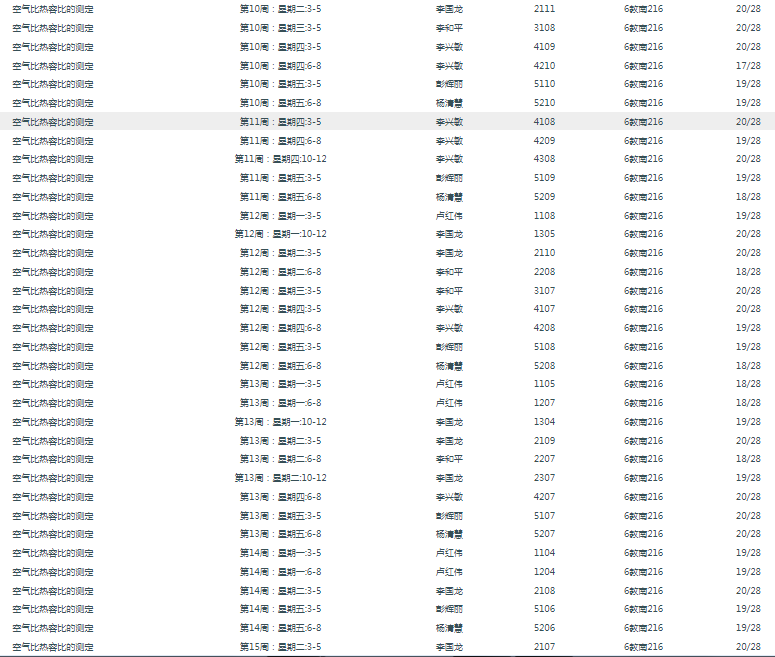 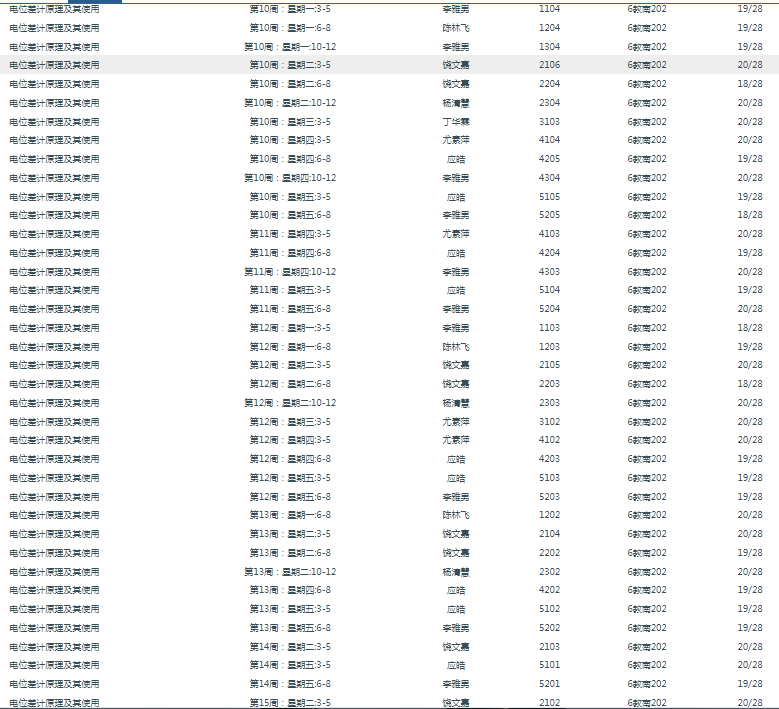 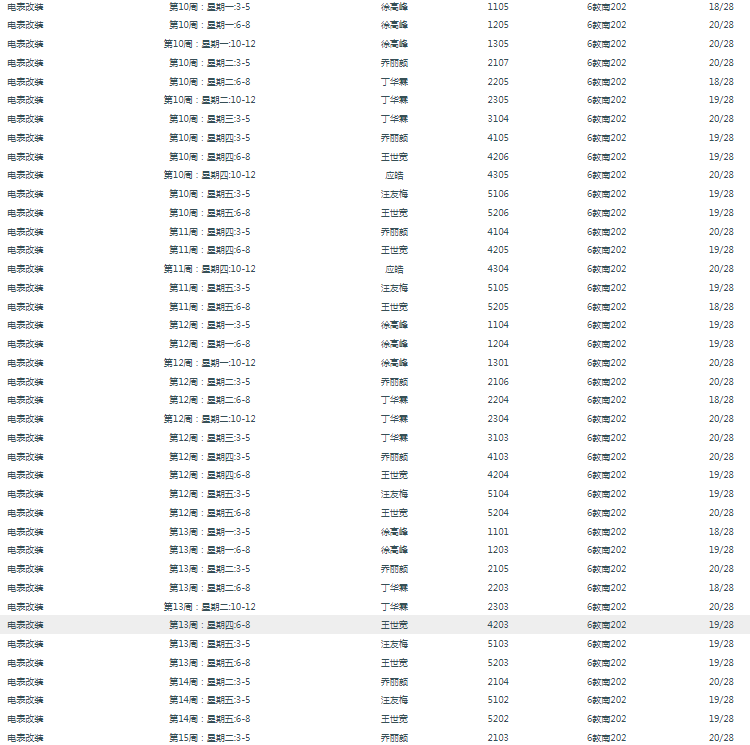 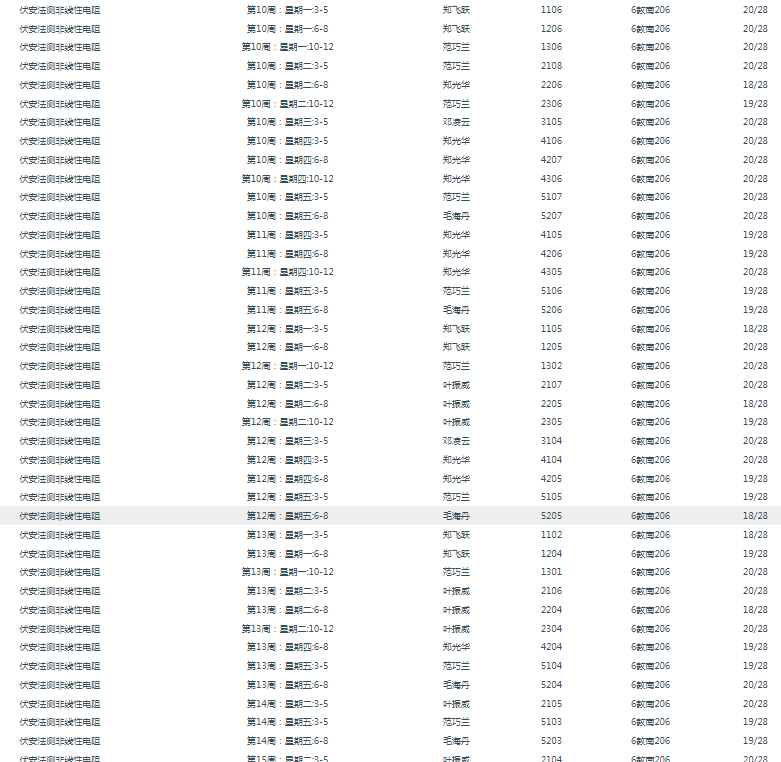 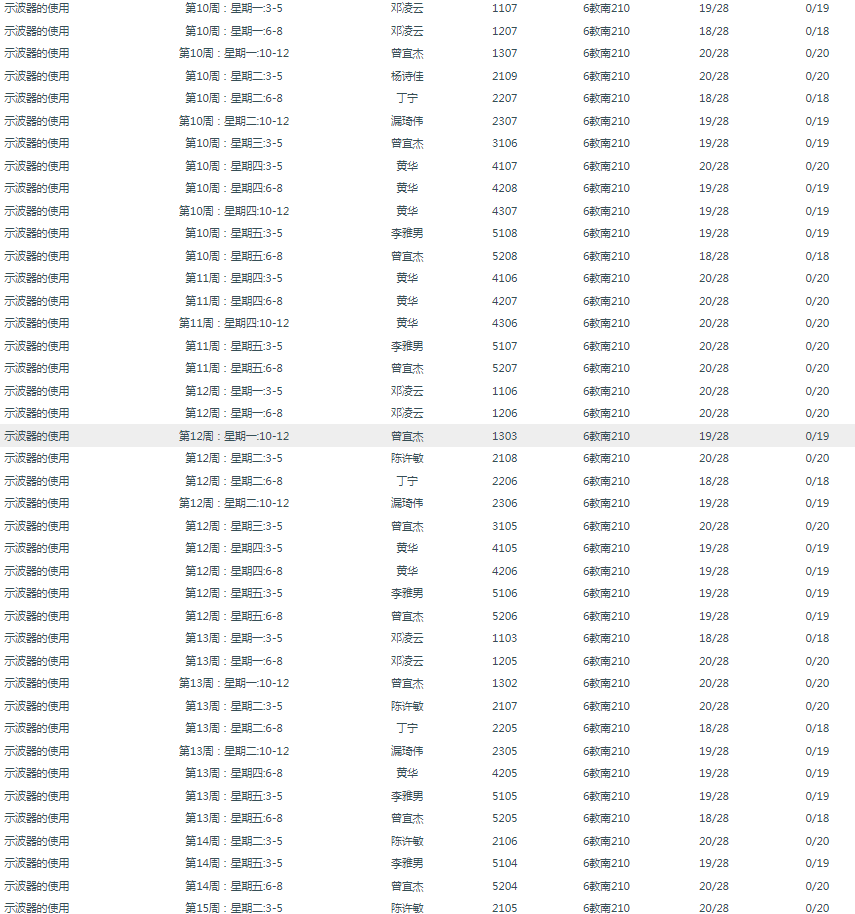 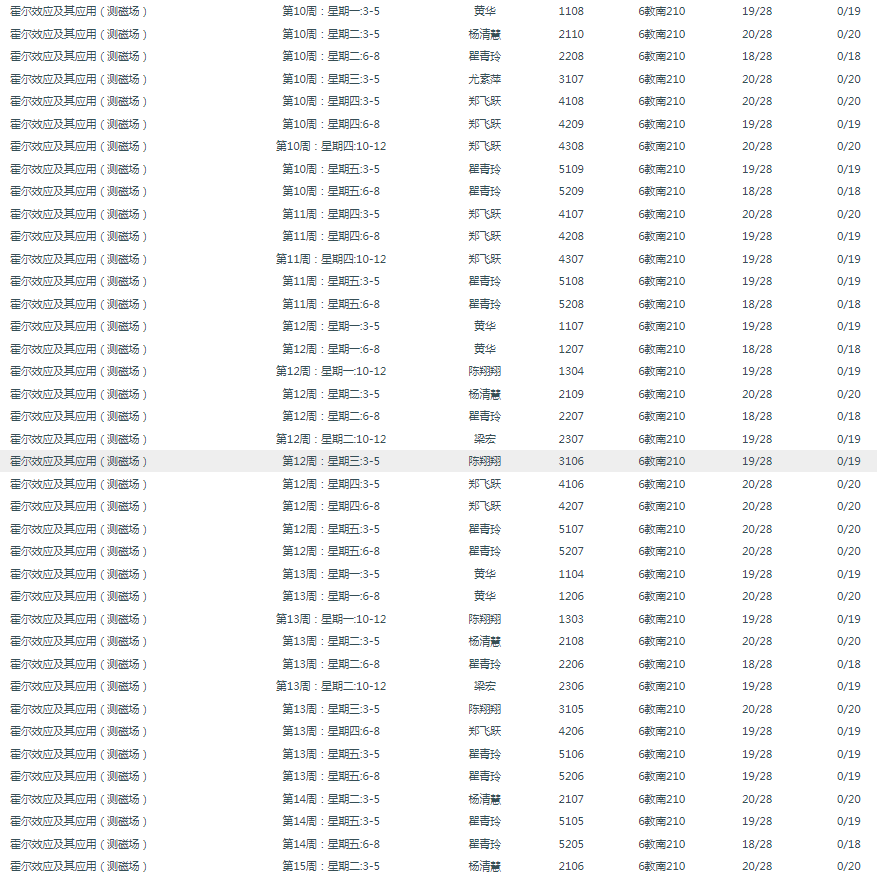 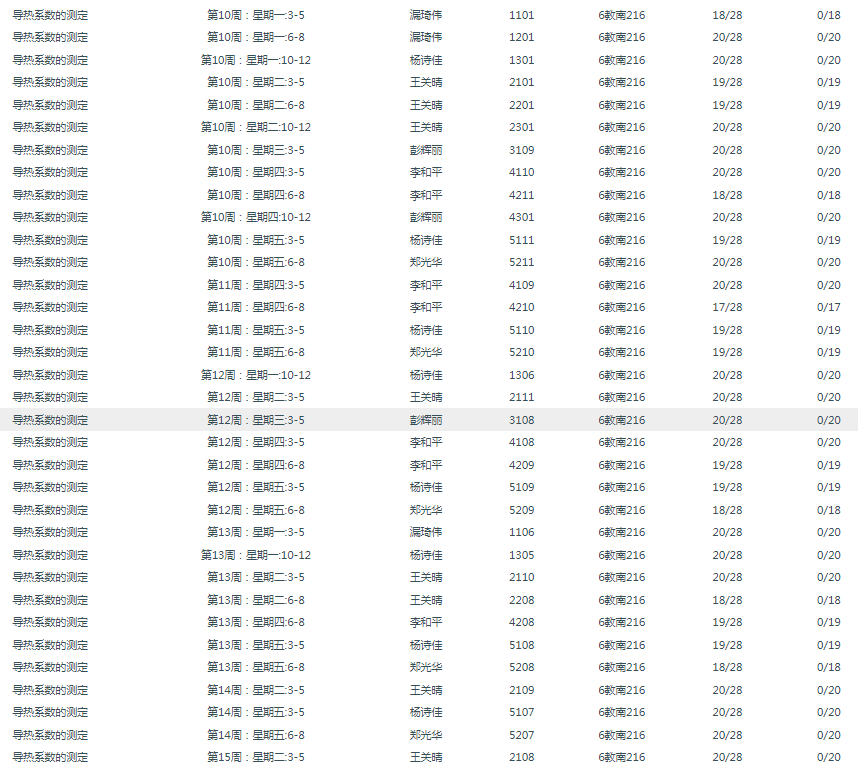 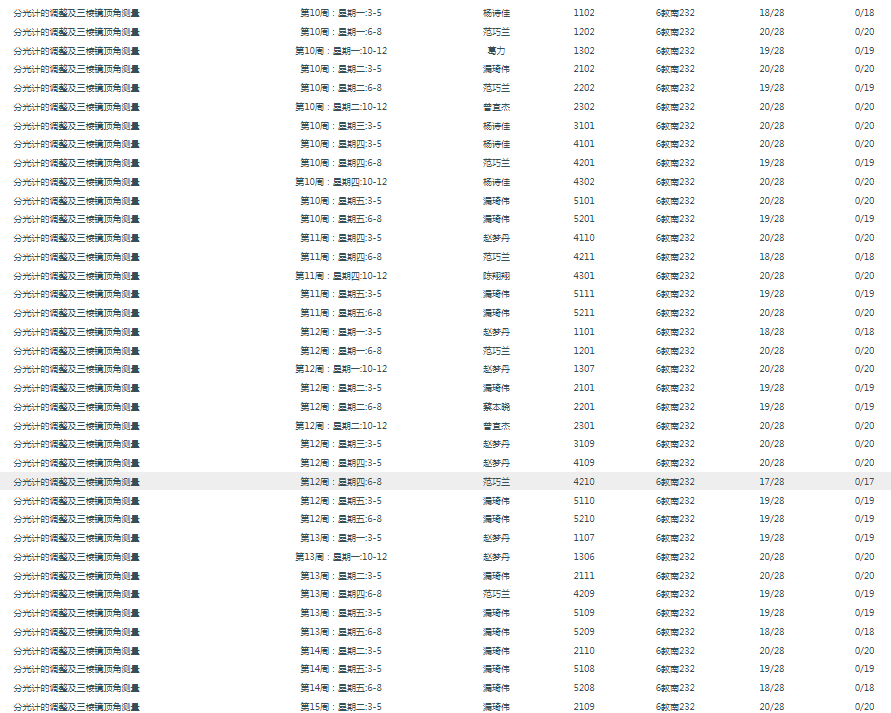 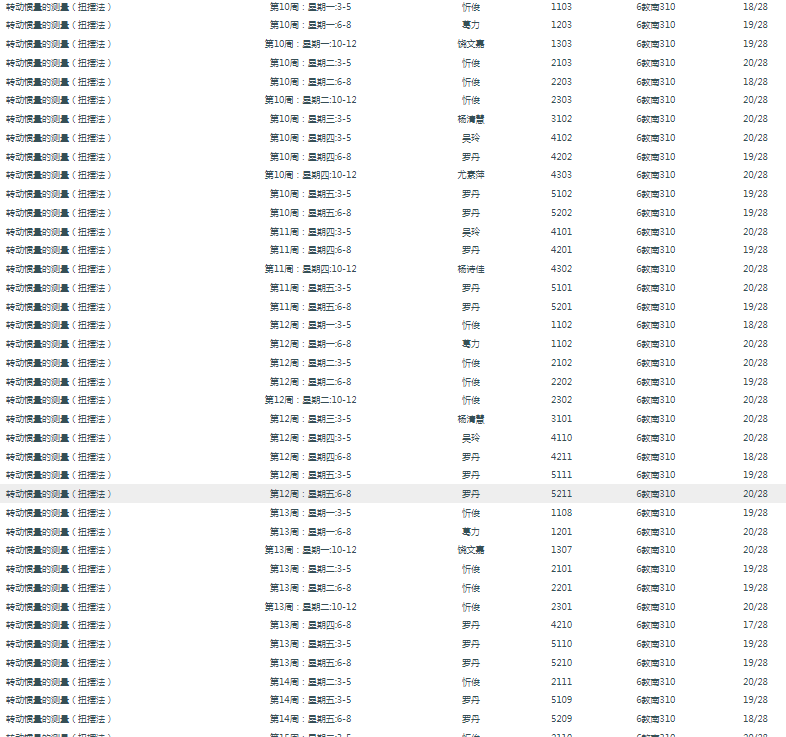 